[Client Logo]Business owner: David MellingDavid Michael propertiesRegistered in England. No. xxxxxxxxxAnti-Money Laundering Policies and ProceduresTitle:Date of Implementation:Approved & Signed: HMRC Anti-Money Laundering Registration Number:ContentsNominated and Deputy Officer								3
Compliance Officer										4
Money Laundering and Estate Agency Business						5
Risk Profile of Business									7
Company Audit Procedure									8
Record Keeping										9
Client Risk Assessments									10	
Acceptable Proof of ID and Residency for Individuals in EDD Situations		12
Customer Due Diligence –Vendors								13
Customer Due Diligence – Buyers								16
Customer Due Diligence Matrix								18
Politically Exposed Persons									22
Staff Reporting of Money Laundering Concerns						24
Suspicious Activity Reports (SAR)								25
Staff Training											26									1. Nominated and Deputy OfficerThe Nominated Officer for this business is -   Name: David	MellingTitle: DirectorContact Address/Branch: Old St. Lawrence School, Westminster Road, Kirkdale, Liverpool L4 3TQTelephone Number: 0151 601 4847Email Address: sales@davidmichaelproperties.co.ukNominated Officer’s responsibilities include:Ensure a system is in place to receive reports of suspicious activity from all staff and that staff are trained on this systemConsider any potentially suspicious activity reports made to you by anyone on the businessHave a system in place to decide if a SAR needs to be raised with the National Crime Agency (NCA)Ensure that records are kept where necessary once a decision has been made to whether to report an individual or not2. Compliance OfficerThe Compliance Officer for this business is -   Name: David	MellingTitle: DirectorContact Address/Branch: Old St. Lawrence School, Westminster Road, Kirkdale, Liverpool L4 3TQTelephone Number: 0151 601 4847Email Address: sales@davidmichaelproperties.co.ukWe have decided not to appoint any one else as Compliance Officer due to the small size of our sales business Compliance Officer’s responsibilities include:Carry out regular audits on the compliance within the businessActively check if the business adheres to the policies and controls set out by HMRCMake sure the staff are adhering to the customer due diligence procedure set out in this documentAll clients are assessed and the necessary Normal and Enhanced level of CDD is carried outTo have oversight of the screening of relevant staffEnsure records on individuals are kept for the requisite 5 yearsContinually monitor the system and put in place processes to rectify any highlighted problems.Ensure staff are trained on the regulations and any changes that are made to the regulations and what to do if they deem any activity suspiciousEnsure staff know the names of the nominated officer and any deputy3. Money Laundering and Estate Agency BusinessMoney laundering is how criminals change money and other assets into clean money or assets that have no obvious link to their criminal origins.  Money laundering can take many forms, but in the property sector it can involve:Buying a property asset using the proceeds of crime, letting it or selling it on, giving the criminal an apparently legitimate source of fundsCriminals hiding behind complex company structures involving multiple countries and multiple bank accounts to disguise the rear purpose of a transaction and hide its beneficial ownershipA more direct method of paying an estate agency business or lettings agents a large amount and reclaiming it laterThe money for a purchase resulting from a mortgage fraud operationMany estate agency businesses may not handle client money but will have knowledge of both parties to a transaction, or intermediaries and how a purchase if funded.  Other estate agency businesses, such as auctioneers may handle deposits. Tax evasion is a criminal offence that can lead to money laundering, for example, the sale price of a property may be set below the Stamp Duty threshold by manipulating the price of furniture and fittings.  Tax may also be evaded by hiding behind complex legal structures.  The procedures of crime include the proceeds of corruption and super-prime property is an attractive way for individuals to hide this money. 3.1 Terrorist FinancingTerrorist financing involves dealing with money or property that you have reasonable cause to suspect may be used for terrorism.  The funds and property may be gained from either legitimate or criminal sources.  This may be small amounts. 3.2 LegislationThe primary UK legislation covering anti money laundering and counter-financing of terrorism is:Proceeds of Crime Act  2002Terrorism Act 2000Money Laundering, Terrorist Financing and Transfer of Funds (Information on the Payer) Regulations 2017 (referred to in this guidance as ‘the Regulations’)Criminal Finances Act 2017Terrorist Asset-Freezing Act 2010Counter terrorism Act 2008, Schedule 7Information on Sanctions can be found through:HM Treasury Sanctions NoticesGuidanceNews releasesThe Proceeds of Crime Act 2002
Concealing, disguising, converting, transferring or removing criminal property from the UKEntering into or becoming involved in an arrangement which facilitates the acquisition, retention, use or control of criminal property by or on behalf of another personThe acquisition, either use or possession, or both, or criminal propertyUnder the Proceeds of Crime Act it is also an offence to fail to report suspicious activity and tipping off any person that you’ve made such a report.  This applies to nominated officers and employees of businesses in the regulated sector, such as estate agency businesses. This duty extends across the whole business, so an estate agency business which also does lettings must also submit suspicious activity reports where suspicion arises within lettings. The Terrorism Act sets out the primary offences relating to terrorist funding.  Regulated businesses, like estate agency businesses, must report belief or suspicion of offences related to terrorist financing, such as:Fundraising for the purposes of terrorismUsing or possessing money for the purposes of terrorismInvolvement in funding arrangementsMoney laundering – facilitating the retention or control of money that is destined for, or is the proceeds of terrorismThe Criminal Finances Act 2017 make important amendments to the Proceeds of Crime Act, the Terrorism Act and the Anti-terrorism Crime and Security Act.  It extends the power of law enforcement to seek further information, recover the proceeds of crime and combat the financing of terrorism.  Involvement in money laundering offences may result in either unlimited fines, a prison term of up to 14 years, or both.If a person or business fails to meet with the Regulations, they may face civil penalties or criminal prosecution.  This could result in unlimited fines with a prison term of up to 2 years.  You can find information on the penalties HMRC can issue. Not meeting the regulations may lead to money laundering charges under the Proceeds of Crime Act 2002. 4. Risk Profile of BusinessDavid Michael Properties is a Estate Agency business with 1 branch acting for clients in Liverpool and the surrounding areas. We don’t deal with foreign properties.

The typical properties for our business fall within the value range of 50000 – 1,000,000 and typically we would not be and have never been instructed to sell properties valued at over £10,000,000
The majority of our clients are either/both owners and occupiers who we meet in person or landlords and owners who do not live in the property. We do deal with clients who live abroad, but this is occasional and rare.

We are instructed by UK businesses, such as property developers, solicitors, banks or other estate agents or repossession companies who we know well and have good working relationships with.

We don’t accept instructions from any person who we know is on the UK financial sanctions list.

We don’t accept any cash payments of any kind and do not accept any payments from sellers or buyers other payments for services we provide, which will be paid by cheque or bank transfer. 

Summary of our risk profile: We generally act for residential clients who reside at the properties we marketWe rarely act for client’s who live outside of the UKWe meet almost all our clients face-to-face. Clients not met will be treated as higher riskWe never/rarely handle any cash that will be used to purchase the propertyIn the past 12 months, we have not acted for any client who is politically exposedThe transactions we are involved in (almost) always involve other third parties, such as solicitors, banks, building societies, etc., who are also subject to the same legislationWe have not acted for any client involved in complex or unusually large transactions, in the past 12 monthsTo deal with the Money Laundering risks, we have outlined our risk assessment in Section 6 that we ask our staff to refer to when assessing the risk a Vendor or Buyer pose. Then apply the appropriate risk on the LandmarkAgent system when running an electronic check to complete the customer due diligence.5. Company Audit ProcedureAs part of our on-going commitment to ensuring compliance with the 5th Money Laundering Directive, we will audit our CDD obligations (at least once a year) or when there are material changes to the guidance.David Melling will undertake the following duties:Review randomly selected records produced during the preceding period to ensure compliance with this Policies and Procedures document   Ensure all appropriate supporting documentation are heldSet in motion any corrective action required as a result of non-complianceTake responsibility for any disciplinary action deemed necessary against staff who are found to be in repeated violation of this document6. Record KeepingWe run all checks via the LandmarkAgent system on either normal or high risk, in accordance with our risk assessment. We do not keep any photo identity documents for low risk checks but may need to when running a high risk search. If documents are needed, they will be retained on file for the requisite 5 years.

All electronic checks are retained for 5 years. Also, all hardcopies are retained on file for 5 years in line with requirements.7. Client Risk AssessmentsWe will conduct a risk assessment on our clients prior to listing the property for Vendors and between offer accepted and contracts exchanged for Purchasers. The risk assessment is outlined in Section 8.

We have 3 levels of customer due diligence:Simplified Due DiligenceNormal Due DiligenceEnhanced Due Diligence6.1 SIMPLIFIED DUE DILIGENCE ProcessIs appropriate for a business that is regulated or a known business/institution to be similarly regulated by HMRC. eg,UK  Local authority, or UK publicly listed company/body. You need to evidence that the client you are dealing with qualifies for having simplified due diligence applied to them such as recording information from Company’s House. You also need to evidence your contact from that business does in fact have the authority to represent the business. Any further questions on how to carry this out, please contact your Customer Success Manager. 
 

6.2 NORMAL RISK – Normal Due Diligence

Individuals:We have two options for completing AML checks on the LandmarkAgent system. Please choose which is appropriate to the situation:Option 1: Requires the person to provide you with their full name, contact telephone number and email address. The system sends out an AML with Biometric Facial Recognition check request (powered by Credas) to the individual to complete. The result is returned and stored on the LandmarkAgent System.Option 2: Requires the person to provide you with their full name, current home address, date of birth and length of time at their current address so we can run them through the LandmarkAgent system on a Normal Risk check.If the client's circumstances change throughout the transaction, we will review any such change and may change the risk we apply to the client/individual.
Businesses:See our process in Section 10 – Customer Due Diligence Matrix6.3 HIGH RISK - Enhanced Due Diligence

Individuals:We have two options for completing AML checks on the LandmarkAgent system. Please choose which is appropriate to the situation:Option 1: Requires the person to provide you with their full name, contact telephone number and email address. The system sends out an AML with Biometric Facial Recognition check request (powered by Credas) to the individual to complete. The result is returned and stored on the LandmarkAgent System.Option 2: Requires the person to provide you with their full name, current home address, date of birth and length of time at their current address so we can run them through the LandmarkAgent system on a Normal Risk check.Consider taking additional measures in line with the circumstances surrounding the transaction (see below for examples of typical high-risk situations).
Businesses:See our process in Section 10 – Customer Due Diligence Matrix


6.4 POLITICAL EXPOSED PERSONSWe will ID all PEP’s using the LandmarkAgent systemOnce flagged as a PEP we will revisit the case and take the appropriate steps, we may apply enhanced due diligence on a politically exposed person, their relatives and close associates, based on their circumstancesAll PEP’s or relative and close associates must be discussed with the nominated officer prior to proceeding with the transaction6.5 UK TREASURY FINANCIAL SANCTIONS LISTWe will identify if an individual is on the sanctions list by using the LandmarkAgent systemAnyone who is identified to be on the sanctions list will be reported immediately to the Nominated officer and we will not further the transaction in anyway6.6 ONGOING MONITORING OF THE CLIENTS RISK PROFILEIt is the responsibility of all employees to be diligent when dealing with clients and buyers; and to monitor the transaction from start to end. If there are any material changes in circumstances to our clients, that would change the risk we applied, the Nominated Officer will be informed, and the case file reviewed.8. Acceptable Proof of ID and Residency for Individuals in High Risk / EDD Situations8.1 ACCEPTABLE PHOTOGRAPHIC IDENTIFICATIONThe following documents may be used as evidence of personal identity:Current signed passportEU member state identity cardCurrent photo card driving license (Full or Provisional)Armed Forces ID cardFirearms or shotgun certificateIdentity card issued by the Electoral Office for Northern IrelandAcceptable Confirmation of Address
The following documents may be used as evidence of address:The most recent utility bill/statement (must be issued with the last 3 months) or a certificate from a utility supplier confirming a pre-payment arrangement for services. Mobile phone bills are not acceptableMost recent original bank, building society or credit union statement (must be issued with the last 3 months), or passbook containing current address (must have been updated within the last three months)Local council or housing association rent card or tenancyMost recent original mortgage statement from a recognised lenderHMRC issued document concerning tax matters such as - Tax Demand, Self-Assessment, PAYE Coding, Tax Credit. A P60 or P45 is not acceptable as this is produced by the employer.Current UK/EU Photo Driver’s License. This is not acceptable for both personal and address IDPaper version of current UK/EU Driver’s LicenseState Pension or Benefits Book/Notification Letter9. Customer Due Diligence – Vendors
Customer Due Diligence has to be carried out each time instructions are given to us prior to marketing the property. This is irrespective of whether the client is an individual or a business.

A customer's identity and, where applicable, the identity of any beneficial owners, must be verified before, or at the point of accepting any instruction from a client.


9.1 STEPS TO TAKEUpon instruction of the property, a risk assessment is to be conducted on the Beneficial Owner/s. This is detailed below.The normal or enhanced due diligence process needs to be carried out on the Beneficial Owners based on the result of the risk assessment via the LandmarkAgent systemBased on the result, further documentation may need to be collected and the Nominated Officer contacted for further advice (see high risk process).In cases where a Seller refuses to supply further ID information when required, they will be immediately reported to the Nominated Officer and we may have to stop marketing the property.Where issues in obtaining ID gives reason to suspect a problem with the client’s identification and/or suspicions of money laundering, the Nominated Officer MUST be advised.Red flags for Property Fraud – the list below should be considered in conjunction with all risk assessments

Red flags for Property Fraud

Business SourceUnusual introducerProximity of the party to estate agent and/or their legal representation – if there is a distance, why?
Seller CharacteristicsAbsent owner or landlordOwner/seller living abroadRecently issued (new) ID documents/driving licence etcSeller’s lack of knowledge about the propertyWhere the seller lives at a different address from the property and has no documentary evidence such as bills or building insurance schedule linking seller to the propertyProximity of a signatory to the witness – if there is a distance, why? What is the relationship between the signatory and the witness?Email contact (remote client)Sole proprietorLong-time owners (high equity)Use of intermediaries to conduct the transaction Difficulty in identifying beneficial owners through complicated legal entities

Buyer CharacteristicsBuyers you do not meet or are reluctant to meetDifficulty in conducting Customer or Enhanced Due DiligenceForeign investors/buyers living abroadProperty has not been inspected prior to purchaseValue of the purchase is apparently beyond their means, with no satisfactory explanation of source of fundsProximity from estate agent and /or legal representation – if there is a distance, why?Use of intermediaries to conduct the transactionWhere you have an existing relationship, the transaction is different from the normal business of the customerProperty Characteristics EmptyTenantedUnencumbered (no mortgage) High valueUnregisteredWhere there is no restriction on the register to comply with Other CharacteristicsQuick sale requiredQuick, back to back sale (increased price)Funds going abroad or to an unusual destinationEnd of chain transaction9.2 RISK ASESSMENT Score each criteria (1, 2, or 3) depending on client risk:* Please adjust this figure according to your marketplace

Add up TOTAL SCORE and apply the following:10. Customer Due Diligence - BuyersCustomer Due Diligence must be carried out on all buyers, prior to contracts exchanged. This is irrespective of whether the buyer is an individual or a business.

A buyer’s identity needs ideally to be verified once an offer has been accepted, and we are preparing the Memorandum of Sale to be sent out to all parties.10.1 STEPS TO TAKEConfirmation in writing of the acceptance of the offer is then sentUpon Memorandum of Sale, a risk assessment is to be conducted on the Buyer. Detailed below.An online check based on the result of the Risk Assessment below is to be carried out on the Buyer(s) via the LandmarkAgent system (see section 6 Normal and Enhanced AML processes).In cases where a Buyer refuses to supply further ID information when required, they will be immediately reported to the Nominated Officer.
10.2 RISK ASESSMENT Score each criteria (1, 2, or 3) depending on client risk:
Add up TOTAL SCORE and apply the following:11. Customer Due Diligence MatrixBy conducting the client risk assessment this will inform which customer due diligence route needs to be followed. If you have any doubts speak to the Nominated Officer.


11.1 LOW/MEDIUM RISK – Normal Due Diligence

a) Where a score of 1-8 is registered for standard Buyer/s and Vendor/s. Follow this process:Check Beneficial Ownership via Land Registry on the LandmarkAgent systemRun a normal due diligence process (see section 6) on the individual/s on the LandmarkAgent systemResults to be sorted on LandmarkAgent system in case file and held for 5 yearsb) Where the client/s is/are acting as an executor/s of the will of the property owner. Follow this process:Obtain a copy of the will appointing the executorCheck the title of the property with the Land Registry to confirm ownership as in A aboveFollow normal due diligence process (see section 6) on the client/executor as in A above
c) Where the client/s is/are acting with power of attorney for the property/Beneficial Owner. Follow this process: Obtain a copy of the power of attorney document to confirm client authorityCheck the title of the property with the Land Registry to confirm ownership in the donor name as in a) aboveFollow normal due diligence process (see section 6)
d) Where the client/s is/are a UK Limited company (LTD) or Limited Liability Partnership (LLP). Follow this process:
Obtain full details of the following: companies registered name, number, registered office address and principal place of businessConduct a Companies House check via the LandmarkAgent system to obtain the names of the Directors, and the share register report to ascertain and identify the shareholders of the company with 25% or more of sharesEnsure the person instructing you has the authority to instruct you on behalf of the companyConduct normal due diligence process (see section 6) on the person instructing you and everyone with a 25% or more share in the business
NOTE: Corporate bodies are obligated to provide the information below to estate agents where they instruct them to market properties for sale. They are obliged to provide the information within 2 working days of you requesting this information by providing the company with the Company Details Request Form.

Provision of Information obligation:Company nameRegistered numberRegistered officePrincipal place of businessThe law to which it is subjectIts legal owners and beneficial ownersNames of the directors, or members of its management bodyNames its senior managementIts memorandum of association or other governing documents

e) Where the client/s is/are a Sole Trader/Partnership. Follow this process:
Follow normal due diligence process (see section 6) on the Sole Trader/Partners of the business 
f) Where the client/s is/are an agent acting on/Behalf of the property owners. Follow this process: Conduct Customer Due Diligence on the agent who is your client, using the risk assessment matrix and then the LandmarkAgent systemFollowing a) above; alternatively collect the instructing agent’s due diligence if we have an arrangement
NOT ALL POSSIBLE SCENARIOS ARE COVERED IN A-F BUT THEY SHOULD COVER YOUR AGENCY’S TYPICAL TRANSACTIONS. IF ANYTHING IS NOT IN LINE WITH THE ABOVE, PLEASE REFER TO YOUR MLRO AND AMEND/DELETE AS NECESSARY.11.2 HIGH RISK - Enhanced Due Diligence

Where the client/s has scored 9+ or above. Or we are dealing with a rental property with a value of €10,000 or more per calendar month (PCM).a) Follow this process:Check Beneficial Ownership via Land Registry on the LandmarkAgent systemRun high risk process (see section 6) on the LandmarkAgent systemResults to be stored on the LandmarkAgent system in case file and held for 5 years
b) Where the client/s is/are acting as an executor/s of the will of the property owner. Follow this process:Obtain a copy of the will appointing the executorCheck the title of the property with the Land Registry to confirm ownership as in a) aboveFollow high risk process (see section 6) on the client/executor
c) Where the client/s is/are acting with power of attorney for the property/Beneficial Owner. Follow this process: Obtain a copy of the power of attorney document to confirm client authorityCheck the title of the property with the Land Registry to confirm ownership in the donor’s name as in a) aboveFollow high risk process (see section 6) on the client

d) Where the client/s is/are a UK Limited company (LTD) or Limited Liability Partnership (LLP). Follow this process:
Obtain full details of the following: companies registered name, number, registered office address and principal place of businessConduct a Companies House check via the LandmarkAgent system to obtain the names of the DirectorsEnsure the person instructing you has the authority to instruct you on behalf of the companyConduct high risk process (see section 6) on the person instructing you and everyone with a 25% or more share in the business
NOTE: Corporate bodies are obligated to provide the information below to estate agents where they instruct them to market properties for sale. They are obliged to provide the information within 2 working days of you requesting this information by providing the company with the Company Details Request Form.

Provision of Information obligation:Company nameRegistered numberRegistered officePrincipal place of businessThe law to which it is subjectIts legal owners and beneficial ownersNames of the directors, or members of its management bodyNames its senior managementIts memorandum of association or other governing documents

e) Where the client/s is/are a Sole Trader/Partnership. Follow this process:
Follow high risk process (see section 6) on the Sole Trader/Partners of the business as in a) above
f) Where the client/s is/are an agent acting on/Behalf of the property owner/s. Follow this process:Conduct high risk process (see section 6) on the agent who is your client, using the risk assessment matrix and then the LandmarkAgent systemAlternatively collect the instructing agent’s due diligence if we have an arrangement
g) Where we are instructed on a letting's property of €10,000 (circa £8,500) PCM or we are renting this property out. Follow this process:Landlord or Tenant is instantly to be treated as a high riskConduct high risk process (see section 6) on the Landlord/s & Tenant/sConsider asking for the proof and source of funds
h) Where we are instructed by a Trust to buy or sell a property they own. Follow this process:Obtain, the trust full name, registered address and trust deadObtain information on the transaction and reasons for, note in risk assessmentIdentify and verify the Trustee, acting on behalf of the trust – by following the high risk process laid out in a) aboveObtain information (where appropriate) on the business relationship/ transaction.Identify and verify the settlor – by following the high risk process laid out above 12. Politically Exposed Person
A Politically Exposed Person (PEP) is someone that is entrusted with prominent public functions.  This definition also includes their relatives and any known close associates also known as a Politically Exposed Person by association. This can be in any country including the UK.

We identify PEP’s, RCA (relatives and close associates) using the LandmarkAgent system which is linked to Dow Jones and updated on a daily basis, the system is controlled by SmartSearch and is regulated and approved by the JMSLG (Joint Money Laundering Steering Group).

Prominent public functions are defined as, but are not limited to:Heads of state, Heads of Government, Ministers and Deputy or Assistant MinistersMembers of parliament or of similar legislative bodiesMembers of the governing bodies of political partiesMembers of supreme courts, of constitutional courts or of other high-level judicial bodies, the decisions of which are not subject to further appeal, except in exceptional circumstancesMembers of courts of Auditors or of the boards of central banksAmbassadors, chargés d'affaires and high-ranking officers in the armed forcesMembers of the administrative, management or supervisory bodies of state-owned enterprisesDirectors, Deputy Directors and members of the board or equivalent function of an international organisationFamily members are defined as, but not limited to:Spouse or Partner of that personChildren of that person and their Spouses or PartnersParents of that personKnown close associates are defined as, but not limited to:An individual known to have joint Beneficial Ownership of a legal entity or a legal arrangement or any other close business relationship with a Politically Exposed PersonAn individual who has sole Beneficial Ownership of a legal entity or a legal arrangement which is known to have been set up for the benefit of a PEPRegulation segments the following characteristics into low and high risk indicators that should be considered when assessing client risk. These are not exhaustive.12.1 LOW-RISK INDICATORS

a) Geographical:Associated with low levels of corruptionPolitical stability and free and fair electionsStrong state institutionsCredible anti-money laundering defencesA free press with a track record for probing official misconductAn independent judiciary and a criminal justice system free from political interferenceA track record for investigating political corruption and taking action against wrongdoersStrong traditions of audit within the public sectorLegal protections for whistle-blowersWell-developed registries for ownership of land, companies and equitiesb) Personal and Professional:Is subject to rigorous disclosure requirements (such as registers of interests, independent oversight of expenses)Does not have executive decision-making responsibilities (such as a government MP with no ministerial brief or an opposition MP)Has ceased to be a PEP for at least 12 months12.2 HIGH-RISK INDICATORS

a) Geographical:Associated with high levels of corruptionPolitical instabilityWeak state institutionsWeak anti-money laundering defencesArmed conflictNon-democratic forms of governmentWidespread organised criminalityA political economy dominated by oligopolistic actors with close links to the stateLacking a free press and where legal or other measures constrain journalistic investigationA criminal justice system vulnerable to political interferenceLacking expertise and skills related to book-keeping, accountancy and audit, particularly in the public sectorLaw and culture antagonistic to the interests of whistle-blowersWeaknesses in the transparency of registries of ownership for companies, land and equitiesb) Personal and Professional:Personal wealth or lifestyle inconsistent with known legitimate sources of income or wealthSubject to credible allegations of financial misconduct (e.g. facilitated, made, or accepted bribes)There is evidence they have sought to disguise the nature of their financial circumstancesIs responsible for, or able to influence, large public procurement exercises, particularly where procurement is not subject to competitive tender, or otherwise lacks transparencyIs responsible for, or able to influence, allocation of scarce government licenses such as mineral extraction concessions or permission for significant construction projects13. Staff Reporting of Money Laundering ConcernsAny member of staff with any concerns that have reasonable grounds for suspecting Money laundering should take into account factors such as:The nature/origin of the transactionProof and source of fundsCash or assets not being disclosed when asked or being disclosed at a later dateUnusually large cash or foreign currency being used to fund the transactionThe amount of money or if the property is valued at over £1 million Whether the customer/s and/or the supplier of funds have any links to criminal/s, terrorists, terrorist groups or sympathisers in or outside the UKUnexplained source of wealth that is not in proportion to the client circumstances14. Suspicious Activity Reports (SAR)If there are any concerns, as laid out in Section 12, it must be reported to the Nominated Offer.
Suspicious Activity Report:
The NCA can be contacted on 020 7238 8282 to request consent. However, the NCA prefer reports to be made using their online reporting system https://nationalcrimeagency.gov.uk/what-we-do/crime-threats/money-laundering-and-terrorist-financing/suspicious-activity-reports Timescales:
The flowchart below outlines the timescales and processes that need to be followed by our business when a report is made to the NCA. The NCA tries to respond to such a request within 48 hours.14.1 SUSPICIOUS ACTIVITY REPORTING FLOWCHART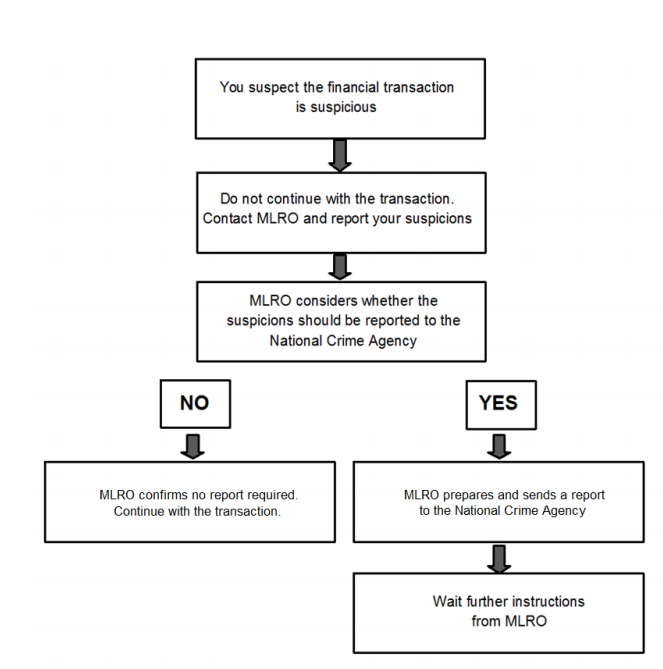 15. Staff TrainingStaff training takes place on a 18 monthly basis, in line with the requirements within the Money Laundering Regulations 2017.

The training we undertake is a mixture of internal training from the Nominated Officer, as well as external sources who provide video content on the regulations and online questionnaires.Records of training for all employees that undertake the training are retained.Risk ScoreLow 1Medium 2High 3 ScoreHave you met the individual?In the homeIn the officeNo: Enhanced Due Diligence MUST be completed if you do not meet the individual
Where is the individual resident?
UK National in UK
Foreign National in UK/ UK National outside UK
Foreign National outside UK
Is the transaction unusually large 
(e.g. £1m+)?*NoN/AYes
Is the transaction being conducted through a third party?NoN/AYes
Have you verified 
property ownership?
Owner(s) verified via Land Registry check
Satisfied with visual inspection/Owned by third party
(Trust/Company/Probate)NoAre there any other concerns/complications
in the transaction? 
No
Some Concern
Further investigation 
requiredTOTAL SCORE:
Normal Risk 
(Recommended Score: 1-8)
Next Steps: Using data collected, run AML check via LandmarkAgent system *See Normal and Enhanced AML Processes*
High Risk 
(Recommended Score: 9+)

Next Steps: Using data collected, run AML check via LandmarkAgent system and consider taking additional measures in line with the circumstances surrounding the transaction *See Normal and Enhanced AML Processes*Notes: Risk ScoreLow 1Medium 2High 3ScoreHave you met the individual?In the property they wish to purchaseIn the office
No: Enhanced Due Diligence MUST be completed if you do not meet the individual
Where is the individual resident?
UK National in UK
Foreign National in UK/ UK National outside UK
Foreign National outside UK
Is the transaction unusually large 
(£1m+)?NoN/AYes
Is the transaction being conducted through a third party?NoN/AYes
How is the purchase being 
funded?
Sale of existing property/FTB
Another source of funds
(inheritance etc.)UnknownAre there any other concerns/complications
in the transaction? 
No
Some Concern
Further investigation 
requiredTOTAL SCORE:
Normal Risk 
(Recommended Score: 1-8)
Next Steps: Using data collected, run AML check via LandmarkAgent system *See Normal and Enhanced AML Processes*
High Risk 
(Recommended Score: 9+)

Next Steps: Using data collected, run AML check via LandmarkAgent system and consider taking additional measures in line with the circumstances surrounding the transaction *See Normal and Enhanced AML Processes*Notes: 